Будапештская ул., д.36, корп.1,2(устройство дополнительных парковочных мест)Фото до работФото до работ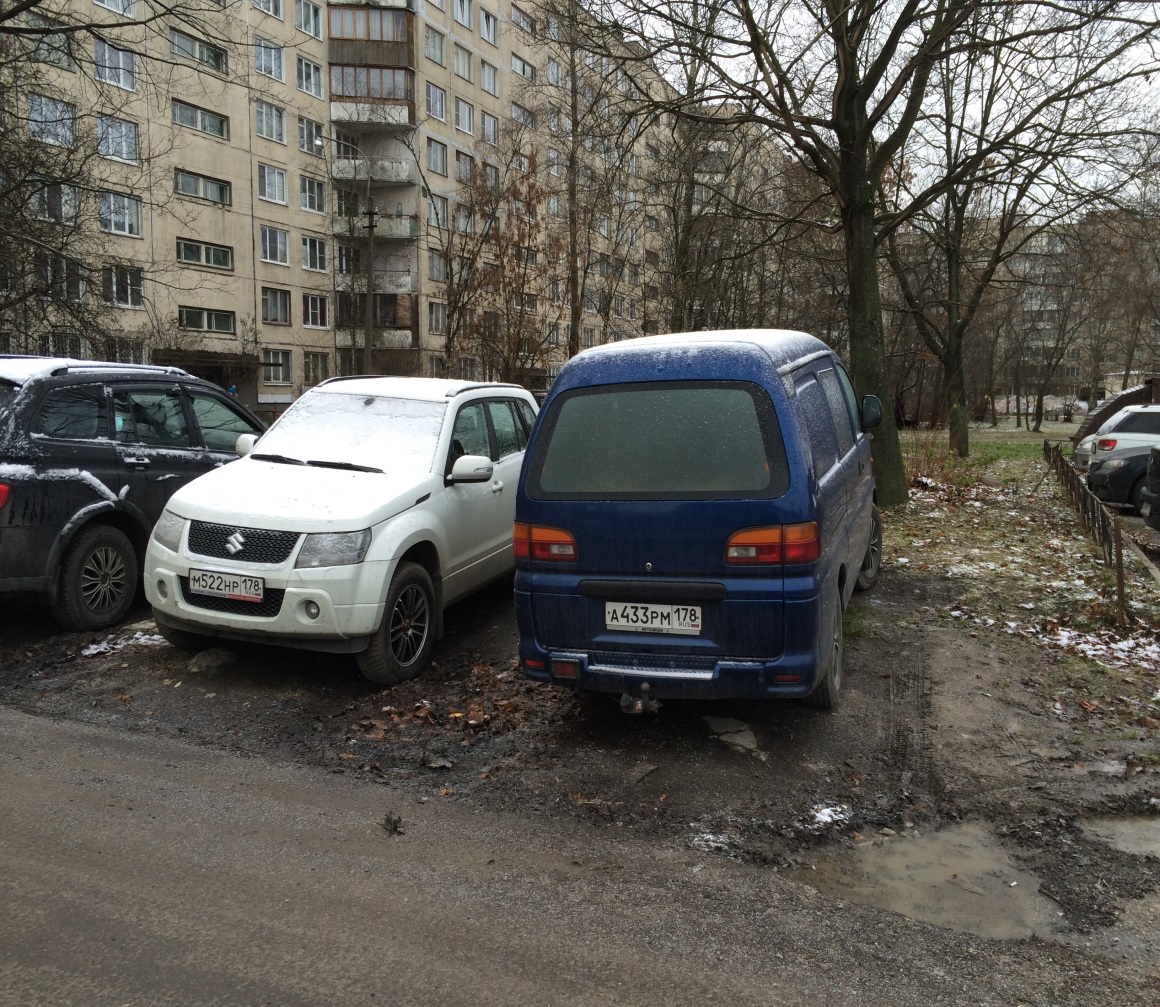 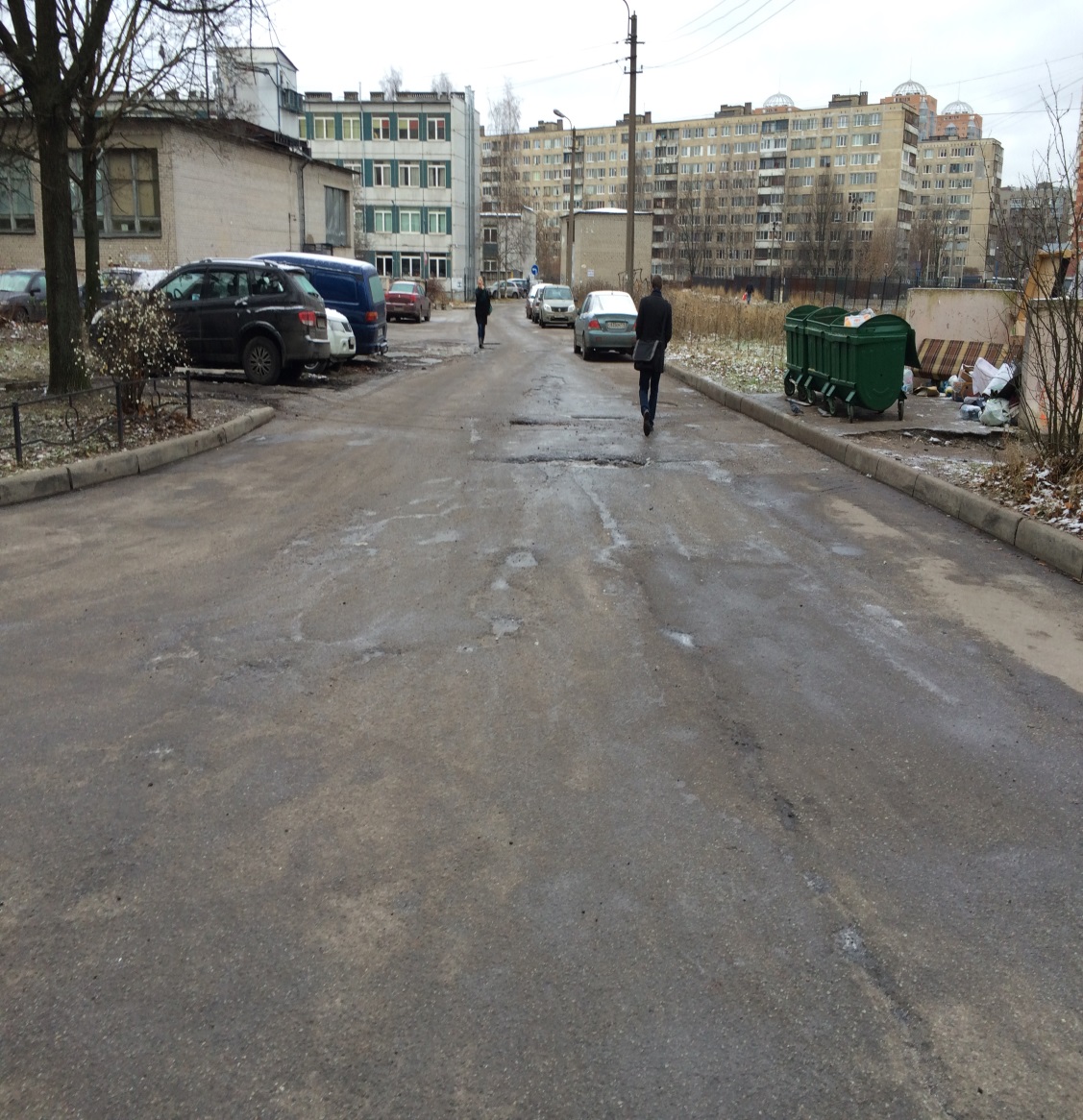 Фото во время работФото во время работ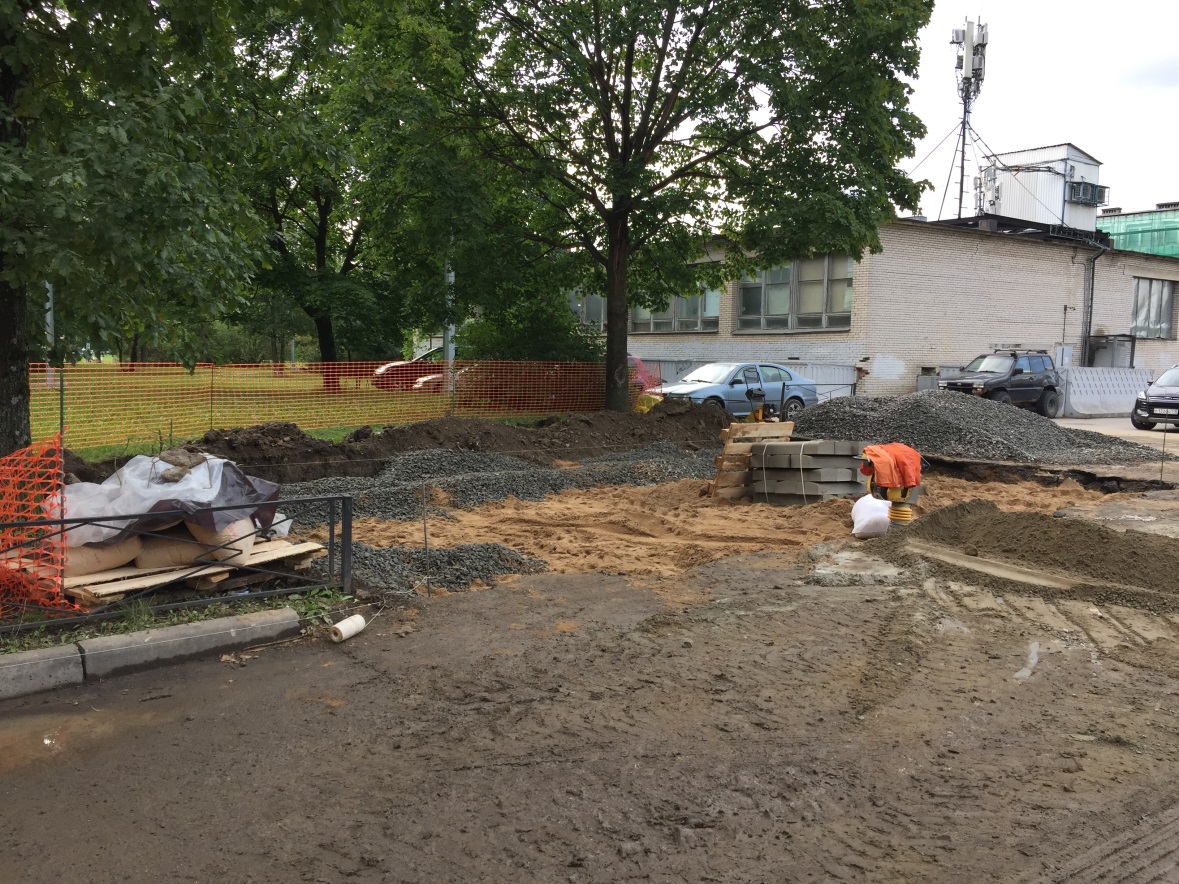 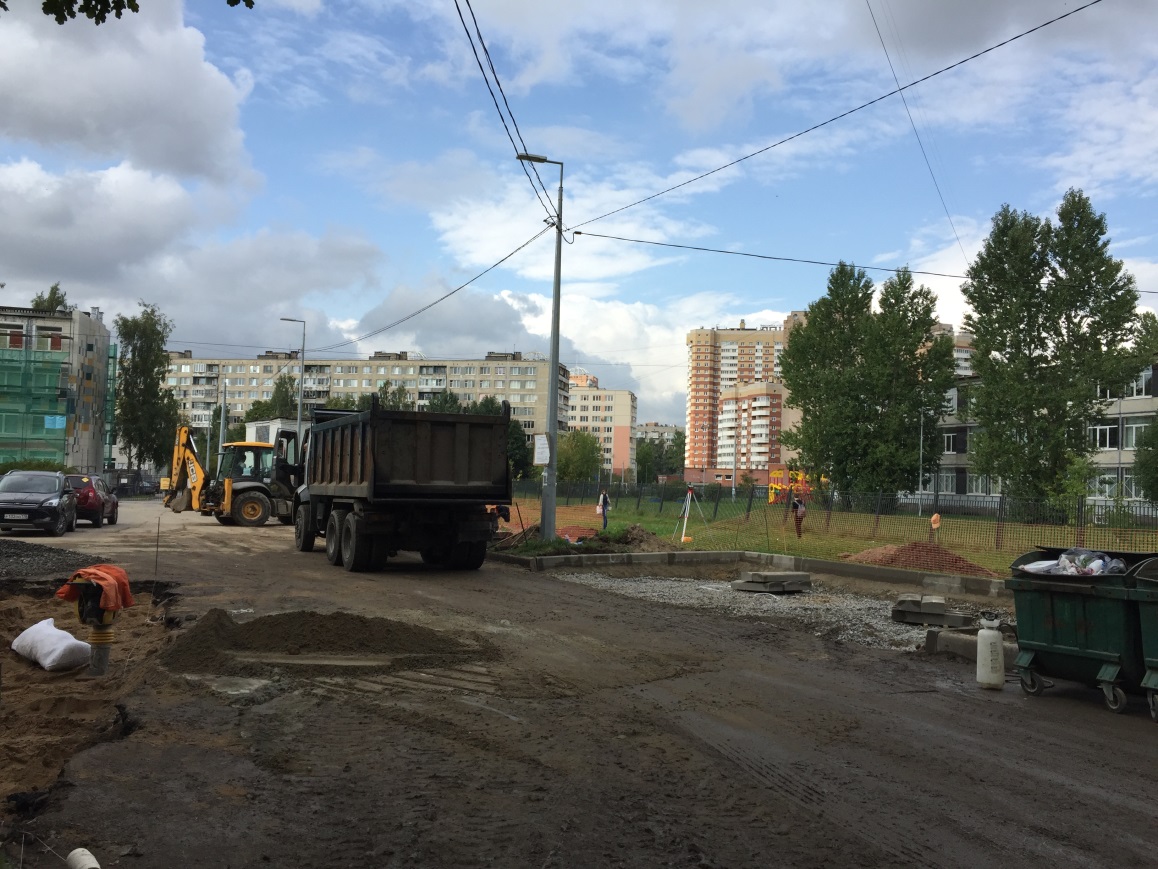 Фото после работФото после работ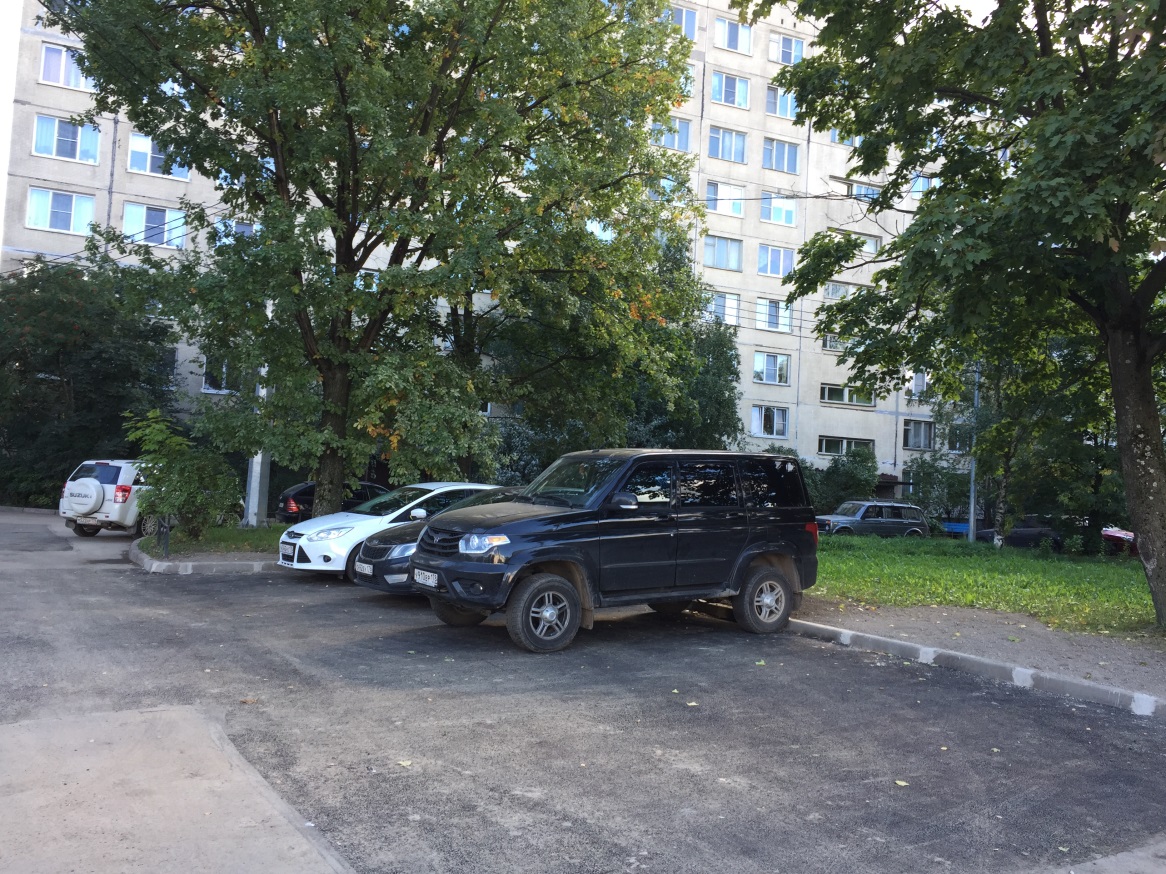 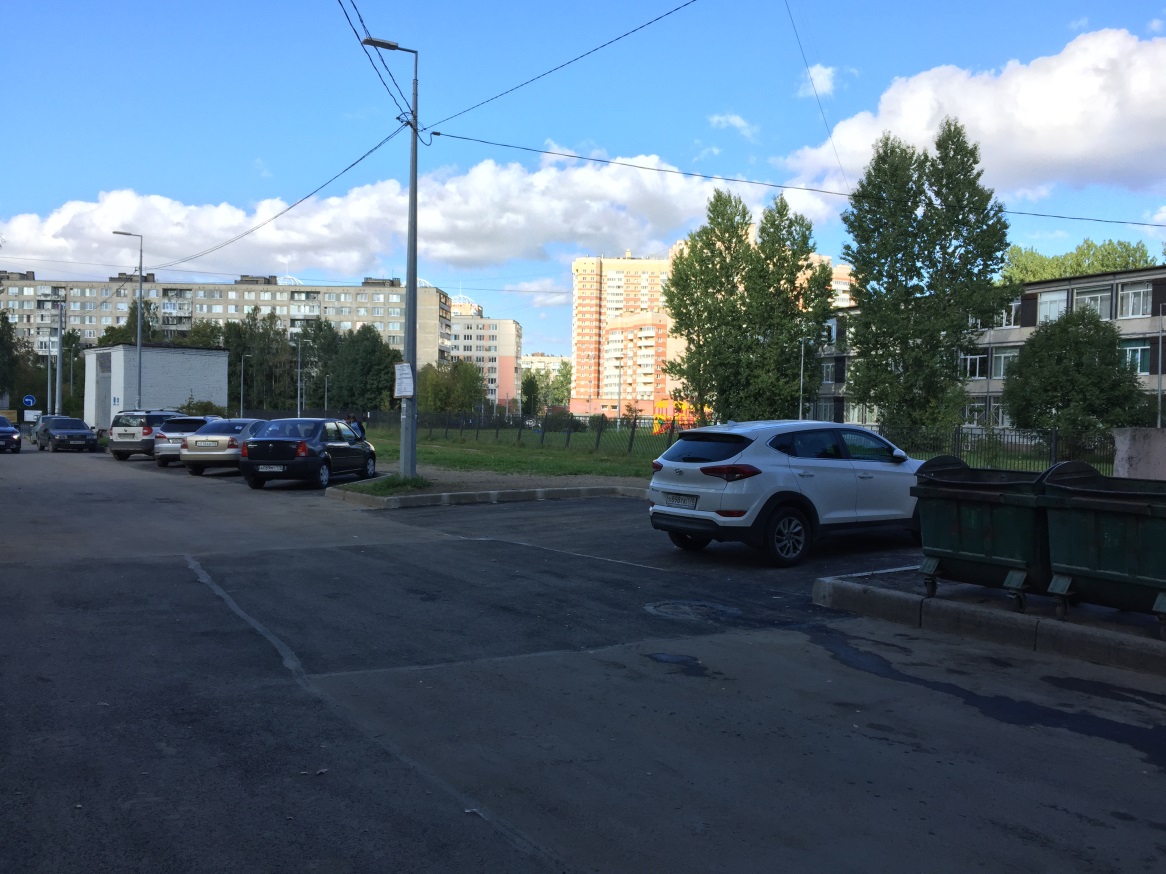 